Important J-1 Program Reminders for Camp Counselor Program Participants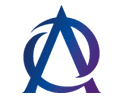 Essentials for a Great ExperienceAlliance Abroad Group (AAG) is your designated visa sponsor and is responsible for monitoring your health, safety, and wellbeing while on the program.  Our Support Department is dedicated to providing assistance to you throughout your program.  Please reach out to us with any concerns you may have so we can better support you.Our Phone Number: 1-866-622-7623Our Email: ccooper@allianceabroad.com  24 Hour Support:  We can always be reached in the case of an emergency at 1-866-622-7623.  If the call is not an emergency, a message will be taken and the call returned the next business day.Program Purpose: The purpose of the Camp Counselor Program is to provide post-secondary students, youth workers, and teachers to share their culture and ideas with the people of the United States in camp settings throughout the country.Program Duration: Camp Counselor participants are authorized to participate in the program for up to 4 months. Extensions of program participation are not permitted.Research the city/town/area where you’ll be completing your program.  Check to see average temperatures in the area and things and activities to do.  Be prepared for local climate when packing for your trip!Find out Public Transportation options in the area: https://www.apta.com/Locate a Public Library in the area: https://librarytechnology.org/libraries/uspublic/ Login to your profile in Participant Portal and make sure you submit to AAG all the required information: https://aag.hanovercrm.com/Bring Enough Money: AAG recommended amount is $1,500 USD, plus any additional funds to cover your travel expenses and initial housing expenses (deposit and 1st month rent). The recommended $1,500 USD is to cover your expenses while you wait for your first paycheck, which might take up to 4-6 weeks. Please see this website to know approximate cost of living in the area: https://www.numbeo.com/cost-of-living/country_result.jsp?country=United+States Access to Finances: You must have access to at least $1,000 at any point during your program to cover any unexpected expenses and support yourself during any anticipated work interruption.Traveling to the US: You must have the following documents on you when traveling to the US: Passport with your J-1 visaDS-2019 documentJob Offer LetterAddress where you’ll be staying upon arrivalAAG 24/7 Emergency Line (1-866-622-7623)If you do not have your passport and DS-2019 with you when clearing U.S. Customs and Immigration, you will not be allowed to enter the United States.Program Start: You cannot start working before your DS-2019 program start date or work after your DS-2019 program end date.  SEVIS Check-in: After arriving in the US, you MUST check into SEVIS by going your profile in Participant Portal: https://aag.hanovercrm.com/ You cannot check in with SEVIS before you arrive in the United States and before your DS-2019 start date.  If you change your living address, email address, or phone number during your program, you must notify Alliance Abroad within 10 days of the change.Social Security:  After you check into SEVIS, we recommend waiting 14 business days before applying for Social Security. Find the nearest Social Security Office: https://secure.ssa.gov/ICON/main.jsp  and bring the following documents with you:Completed Social Security application: http://ssa.gov/online/ss-5.pdfPassport/ VisaSponsor LetterDS-2019 documentElectronic I-94 (can be printed at the following link: https://i94.cbp.dhs.gov Provide your Host Camp address on the Social Security application form. Keep your Social Security application receipt and show it to Host CampTaxes:  As a J-1 program participant, you must pay all local, state and federal taxes.  You do not pay Social Security and Medicare taxes. Insurance:  Always call the insurance company before seeking medical attention, to ensure they locate and direct you to medical facility that accepts your insurance. If you do not contact insurance company first and receive approval, your medical claims might be deniedInsurance Provider: Hollard TravelInsurance Phone Number: 1-877-826-2910Policy Number: AAG SA-AAGDeductible for Urgent Care/Doctor’s office: $100Deductible for Emergency Room at the Hospital: $250Your coverage starts 5 days before your DS-2019 start date and ends 5 days after DS-2019 end date.Your insurance does not cover regular check-ups, dental, vision, pregnancies, sexually transmitted diseases, pre-existing conditions, etc.  See our website for more information: http://participants.allianceabroad.com/insurance  For coverage during 30 day travel period, notify Alliance Abroad at least 3 weeks prior to your DS-2019 end date. Monthly Check In: You are required to complete Monthly Check In every month during your program.  Please use this opportunity to let us know about your program experience. To complete Monthly Check In, please go to: https://aag.hanovercrm.com/Stay in Touch: As a program participant, it is your responsibility to stay in regular contact with your sponsor. You should report any issues or concerns to Alliance Abroad by calling us at 1-866-622-7623 or emailing support@alliaceabroad.com.  You are required to check your email regularly and respond to communication from Alliance Abroad within 24 hours.  Staying in touch will help us to better assist you in your program.Commitment to your Host Camp:  You are expected to complete the entire duration of your program (see your DS-2019 dates) at your Host Camp.  If you are experiencing any difficulties at your Host Camp, please address these with your supervisor or Human Resources and contact Alliance Abroad.  If you leave your Host Camp without prior notification and approval from Alliance Abroad, your program will be shortened and you will be required to depart the United States. Travel Validation:  If you plan to travel outside of the United States during your program, you must obtain permission from your Host Camp and get your DS-2019 endorsed for travel by Alliance Abroad.  AAG needs to receive your DS-2019 document in our office at least 3 weeks prior to your intended travel date.  For more information, please visit: http://participants.allianceabroad.com/travel Your Program Is About Cultural Exchange: You are expected to take part in cultural exchange opportunities at work, in your community, and in your area.  We’d love to hear about your experiences and see photos!  You may also share your experiences and photos with AAG on Facebook, Twitter and Instagram. When posting, remember to use the following hashtags:  #AllianceAbroad, #J1City (example: #J1Austin) and #intlExchangeReturn Home after completing your Program, in time to resume your studies. 